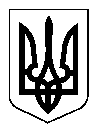 УКРАЇНАЩАСЛИВЦЕВСЬКА СІЛЬСЬКА РАДАГЕНІЧЕСЬКОГО РАЙОНУ ХЕРСОНСЬКОЇ ОБЛАСТІР І Ш Е Н Н Я сесія VIІ скликаннявід 22 грудня  2017р.             №   837     Про сільський бюджетна 2018 рік	Відповідно до Бюджетного кодексу України, Закону України «Про Державний бюджет на 2018 рік»,  рішення  ХХХІІ сесії   VII скликання Генічеської районної ради № 417 від 22 грудня 2017 року    «Про районний бюджет на 2018 рік» керуючись статтею 26 Закону України „Про місцеве самоврядування в Україні” сільська радаВИРІШИЛА:1. Визначити на 2018 рік:-  доходи сільського бюджету у сумі 13226950 гривень, в тому числі доходи загального фонду сільського бюджету  12782190 гривень, доходи спеціального фонду сільського бюджету 444760 гривень, у тому числі бюджету розвитку  414260 гривень, згідно з додатком № 1 цього рішення;-  видатки сільського бюджету у сумі 13226950 гривень, в тому числі видатки загального фонду сільського бюджету – 9714560 гривень, видатки спеціального фонду сільського бюджету – 3512390 гривень;- профіцит загального фонду сільського бюджету у сумі               3067630 гривень,  згідно з додатком № 2 до цього рішення.- дефіцит спеціального фонду сільського бюджету у сумі              3067630 гривень, згідно з додатком № 2 до цього рішення.2. Затвердити бюджетні призначення головному розпоряднику коштів сільського бюджету на 2018 рік за тимчасовою класифікацією видатків та кредитування для бюджетів місцевого самоврядування, у тому числі по загальному фонду  9714560 гривень та спеціальному фонду 3512 390 гривень, в тому числі бюджет розвитку – 3481890 гривень, згідно з додатком № 3 до цього рішення.3.  Визначити оборотний касовий залишок бюджетних коштів сільського бюджету  у сумі  100000 гривень. 4. Затвердити на 2018 рік  перелік об’єктів, фінансування яких буде здійснюватися за рахунок коштів бюджету розвитку згідно з додатком № 4 до цього рішення. 5. Затвердити перелік захищених статей  видатків загального фонду сільського бюджету на 2018 рік за їх економічною  структурою:       - оплата праці працівників бюджетних установ;	- нарахування на заробітну плату;	- оплата комунальних послуг та енергоносіїв;       - поточні трансферти населенню;       - поточні трансферти місцевим бюджетам.6. Затвердити в складі видатків сільського бюджету кошти на реалізацію місцевих (регіональних) програм у сумі  9932950  гривень, згідно з додатком № 5 до цього рішення.7. Відповідно до статей 43 та 73 Бюджетного кодексу України надати право виконкому сільської ради отримувати у порядку, визначеному Кабінетом Міністрів України:- позики на покриття тимчасових касових розривів сільського бюджету, пов’язаних із забезпеченням захищених видатків загального фонду, в межах поточного бюджетного періоду за рахунок коштів єдиного казначейського рахунку на договірних умовах без нарахування відсотків за користування цими коштами з обов'язковим їх поверненням до кінця поточного бюджетного періоду.8. Розпоряднику коштів сільського бюджету забезпечити в першочерговому порядку потребу в коштах на оплату праці працівників бюджетних установ відповідно до встановлених законодавством України умов оплати праці та розміру мінімальної заробітної плати; на проведення розрахунків за електричну та теплову енергію, водопостачання, водовідведення, природний газ та послуги зв’язку, які споживаються бюджетними установами. Затвердити ліміти споживання енергоносіїв у натуральних показниках для кожної бюджетної установи виходячи з обсягів відповідних бюджетних асигнувань. 9. Установити, що у загальному фонді сільського бюджету на 2018 рік:до доходів належать надходження, визначені статтею 69 Бюджетного кодексу України.джерелами формування у частині фінансування є надходження, визначені статтею 69 Бюджетного кодексу України щодо сільського бюджету;10. Установити, що джерелами формування спеціального фонду сільського бюджету України на 2018 рік у частині доходів є надходження, визначені статтею 69-1 Бюджетного кодексу України.11. Установити, що джерелами формування спеціального фонду сільського бюджету  на 2018 рік  у  частині  фінансування  є  надходження, визначені  статтею 72 Бюджетного кодексу України.12. Доручити  Щасливцевському  сільському  голові  укласти договір з головою Генічеської районної ради про отримання та використання за цільовим призначенням коштів іншої субвенції з районного бюджету Генічеського району сільському на утримання  палаців і будинків культури, клубів та бібліотек, які фінансуються та розміщені на території Щасливцевської сільської ради.13.  Додатки № 1-5 до цього рішення є його невід’ємною частиною.         14. Контроль за виконанням цього рішення покласти на постійну комісію сільської ради з питань бюджету, управління  комунальною власністю.Голова сільської ради  		                        В. О. Плохушко